活動時間：108年06月15日（星期六）上午06：00～19：30。活動地點：苗栗泰安竹林秘境一日遊集合地點：李科永紀念圖書館(總館)（06：00）(羅東鎮純精路一段88號) (準時開車)宜蘭運動公園(健康路於公園路交接路口)（06：20）(準時開車) 名    額：會員60名、眷屬15名；歡迎攜眷參加，報名順序以會員為優先，  額滿為止。報名方式: 會員報名：網路線上報名 中午12:00至下午17:00止點選此連結報名http://www.inurse.org.tw/publicUI/D/D101.aspx或額滿為止。眷屬報名：填寫報名表(如附件)，於108年5月21日中午12:00至下午17:00， e-mail：a356010@ms57.hinet.net)或傳真至(03)9355351額滿為止 (傳真或mail後請確認是否報名成功  電話9352291)，報名後，恕不可退（每位會員最多可報名二位眷屬）。六、費    用：（一）本會會員免費 (公會補助遊覽車車資、早午晚餐費、旅遊平安保險費，會員報名後無法加者請補報名費1300元）。（二）眷屬每人1300元，2-3歲免費，4-6歲以上每人800元，費用(匯票或現袋)請以掛號逕寄至本會，匯票受款人抬頭：「宜蘭縣護理師護士公會」，本會地址：宜蘭市中山路2段151號10樓之2。七、備註:各景點集合上下車請依領隊宣布時間準時，懇請大家務必配合，逾準不候。請攜帶身分證、健保卡，如有慢性病者..請記得著輕便服裝、攜帶藥品、雨具、遮陽帽、墨鏡等防曬用品，以備不時之需。車上有提供免洗杯(為響應環保請記得攜帶環保杯、環保筷) 、礦泉水。此行程原則不變，倘交通狀況雍塞造成不便，敬請發揮團隊精神，配合專業領隊視當時情況做適當之安排或變更。帶一顆愉快的心出發喔！6. 如有天災、氣候或不可抗拒之因素，主辦單位有權臨時修正或變更活動之權利。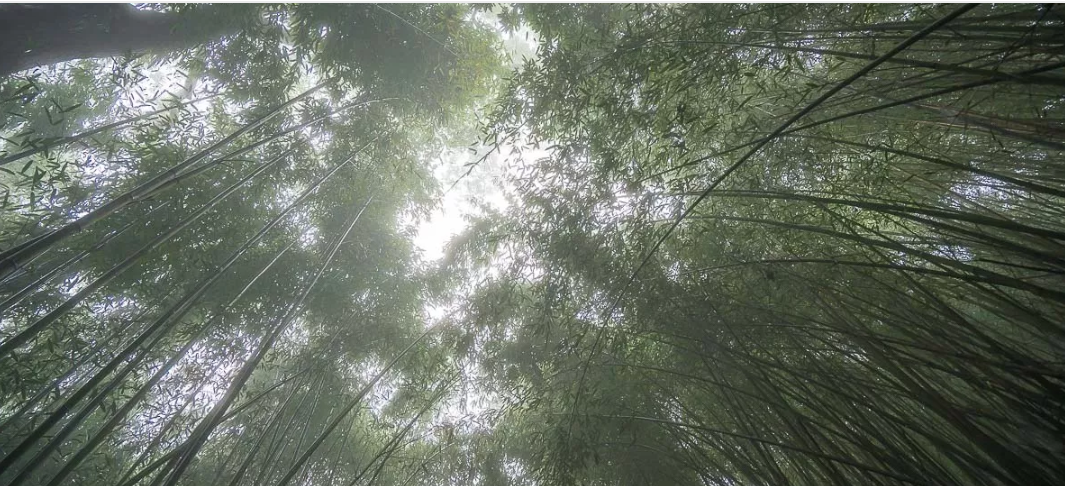 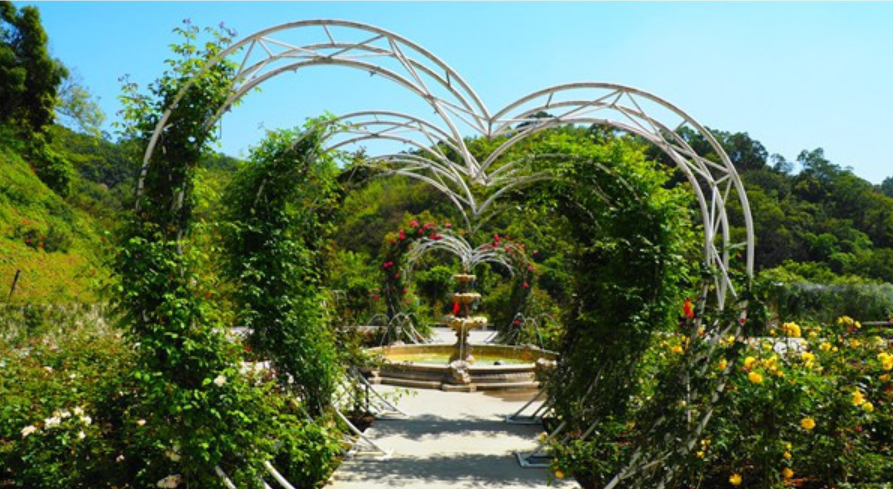 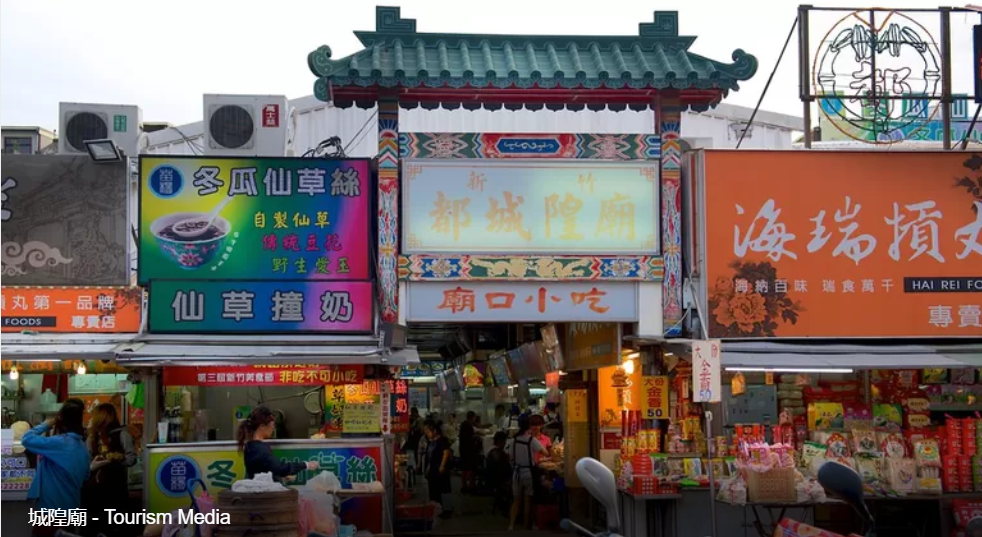 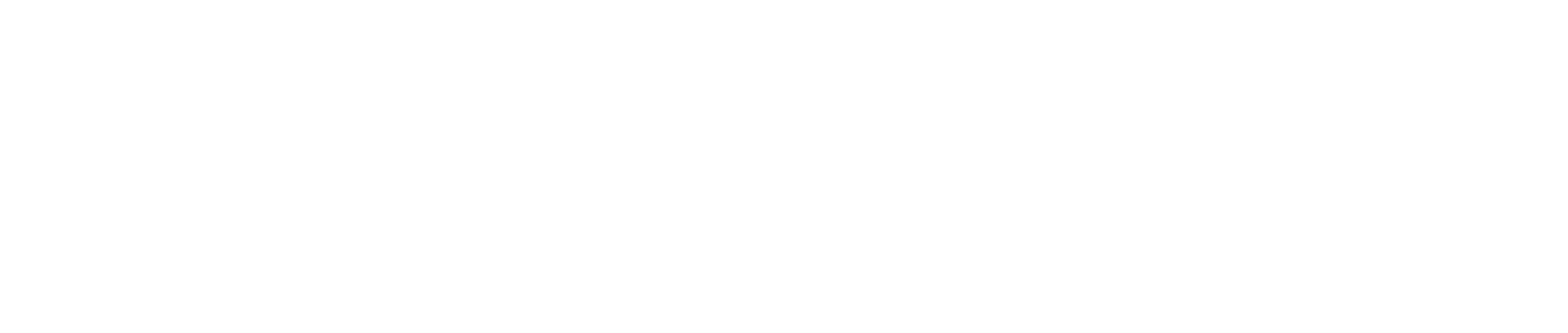 